Patient information:Initials and Surname:Product Technical / Quality Complaint details:Searle Product / Device information: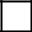 Please send the completed form by e-mail to The Searle Company Ltd Pakistan. E-mail: pv@searlecompany.com   You may also send the completed form to:  Pharmacovigilance Department, The Searle Company Ltd Pakistan, 2nd Floor, One IBL Centre, Plot# 1, Block 7 & 8, DMCS, Tipu Sultan Road, Off. Shahrah-e-Faisal, Karachi, Pakistan.  Phone: +92 21 3567-4321 or Fax: +92 21 3568-7693     Date:PTC / PQC number (for QA Pharmacist use only):Age / Date of Birth (DOB):Gender:Male Female  Product / Device name:Product / Device name:Product / Device name:Strength:Strength:Pack Size:Pack Size:Pack Size:Batch No:Batch No:Sample Available?Sample Available?Yes  No  Yes  No  Device Model Number:Serial Number:Serial Number:Who reported the PTC / PQC?Who reported the PTC / PQC?Who reported the PTC / PQC?Name and Surname:Name and Surname:Address (in full please) ofAddress (in full please) ofPractice / Hospital / Pharmacy:Practice / Hospital / Pharmacy:Practice / Hospital / Pharmacy:Practice / Hospital / Pharmacy:Phone / Fax / E-mail:Phone / Fax / E-mail:Doctor:Doctor:Patient:Patient:Other:Specify:Specify:Searle Rep Name and Surname:Searle Rep Name and Surname:Searle Rep Name and Surname:Cell number:Cell number:Cell number: